nieuwsbrief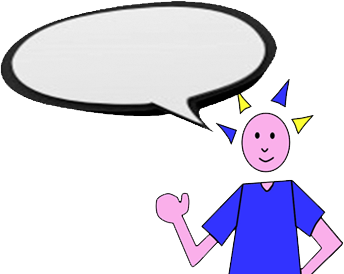                                                                    Deze week is een zwemweek.                                                           Voor leerlingen van geboortejaar 2009                                                                        is het zwemmen gratis.      Op het moment dat deze nieuwsbrief afgedrukt werd, zat het Overlegcomité nog samen en waren er nog geen nieuwe coronamaatregelen voor onderwijs bekend. Als er nieuwe maatregelen zouden komen, informeren we jullie hierover zo snel mogelijk via Smartschool.maandag 6 december 2021klas rood: zwemmen. Kostprijs: 2 euro.dinsdag 7 december 2021tijgerklas (voormiddag) en vossenklas (namiddag): zwemmen. Kostprijs: 2 euro.fruitdag: elke leerling krijgt een stuk fruit op school. Het project wordt gesubsidieerd door de Vlaamse Overheid.woensdag 8 december 2021planetenklas: zwemmen. Kostprijs: 2 euro.fruitdag: graag een stuk fruit meegeven.activiteiten internaat:pelikaan: knutselen           speelhuis: naar het park in schilde                  speelkasteel: boswandelingdonderdag 9 december 2021zebraklas (voormiddag) en klas groen (namiddag): zwemmen. Kostprijs: 2 euro.vrijdag 10 december 2021monsterklas (voormiddag) en klas oranje (namiddag): zwemmen. Kostprijs: 2 euro.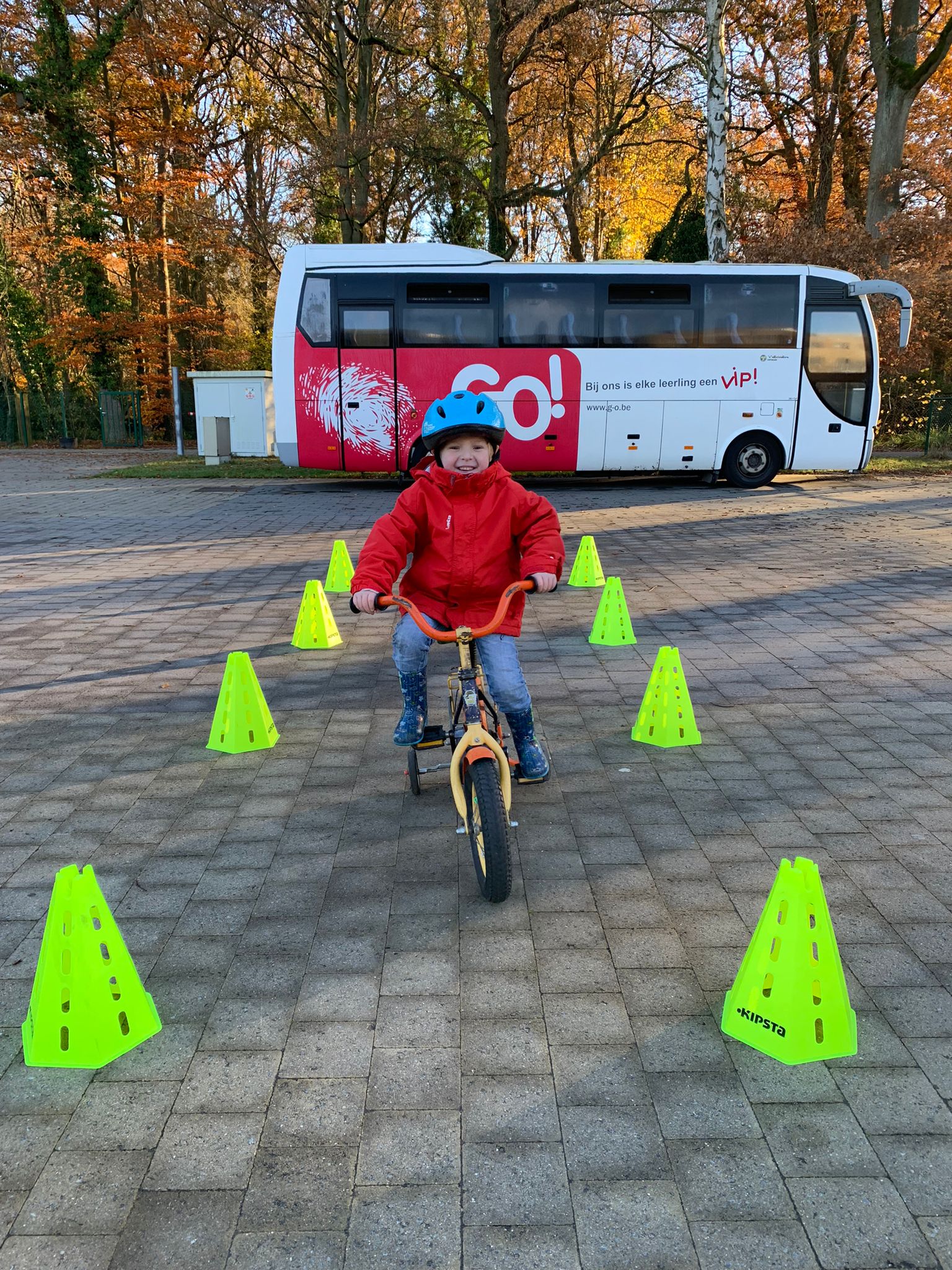 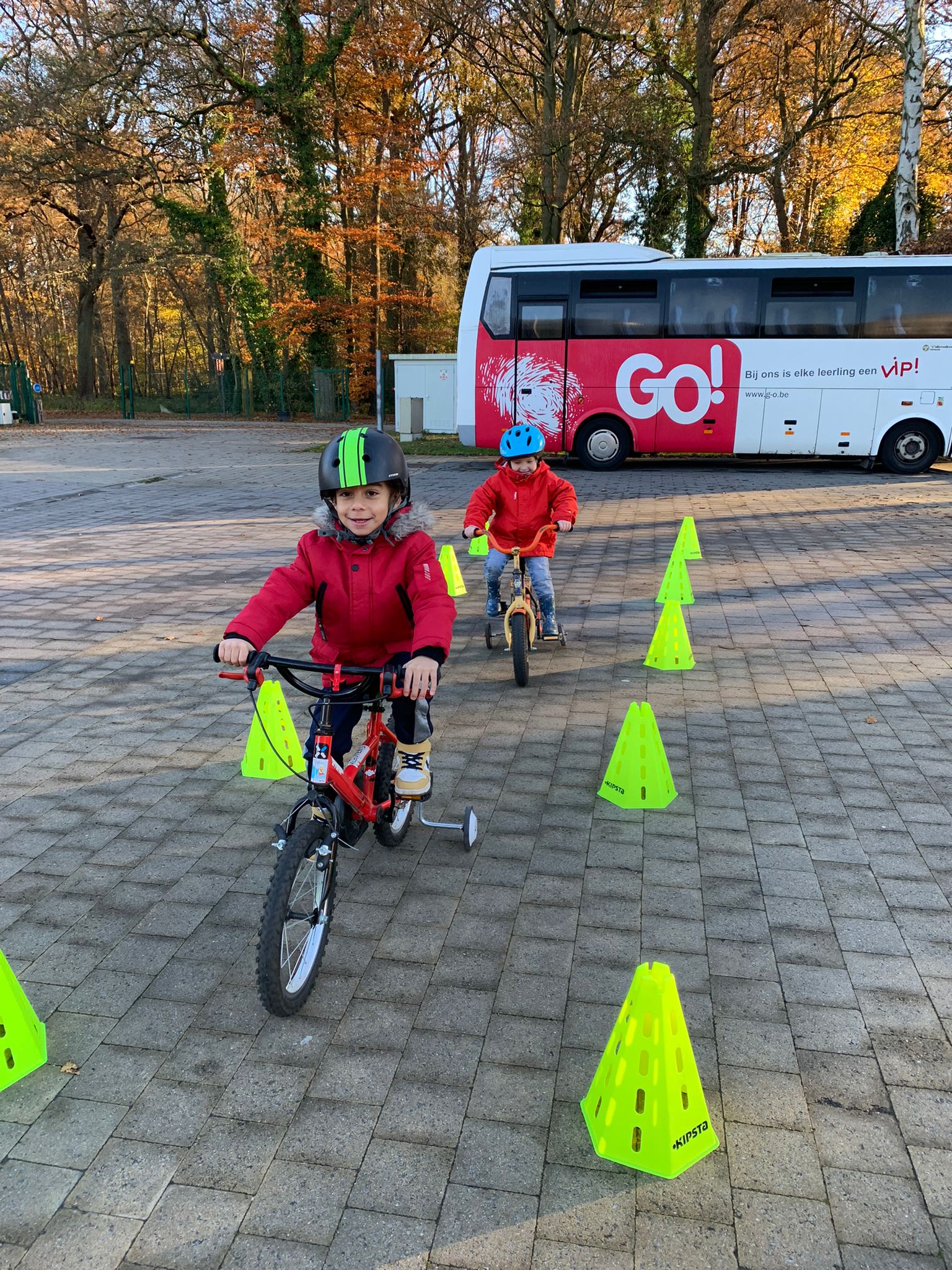 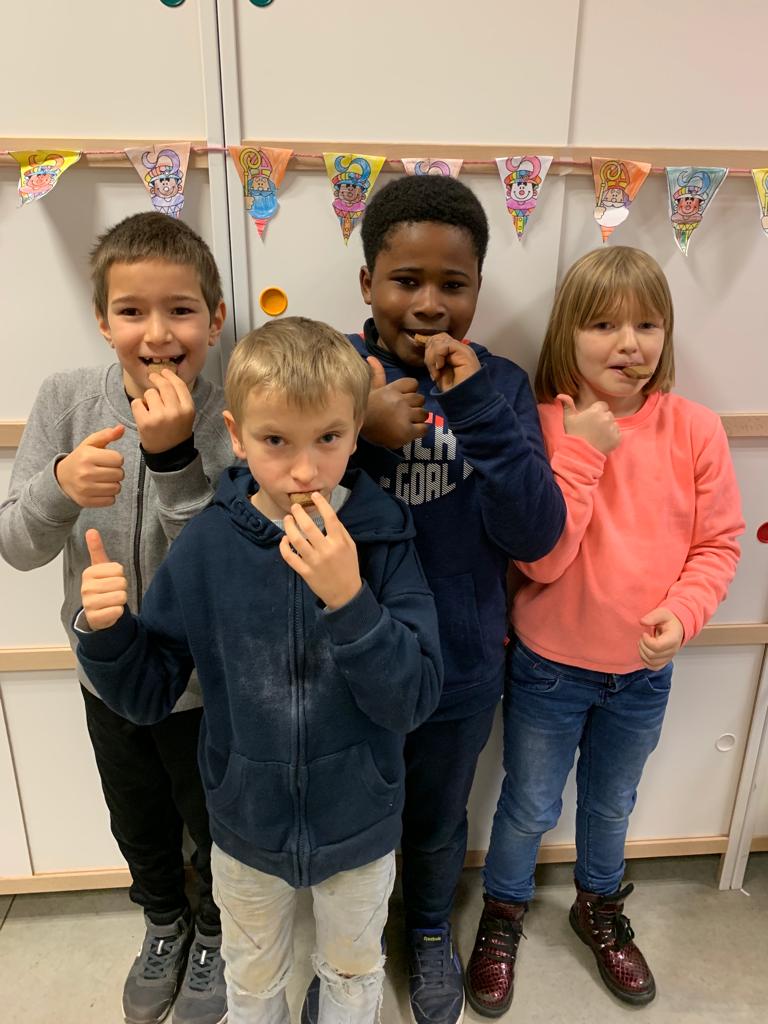                De kleuters van de julesklas oefenen hun fietsvaardigheden.                        De leerlingen van klas paars maakten speculaas                                                                                                                                         en mochten er ook van proeven. Lekker!                                                            Ik, jij, wij, samen maken we het verschil!                                                   Leen Van Ham – Coördinator MPI                                             Patrick Leppens – Directeur MPImaandagdinsdagdonderdagvrijdagwinterse groentesoepgehaktballetjes, tomatensaus, aardappelpureechocoladetomatensoep met balletjespasta met zalm, broccoli en roomsausyoghurt met grenadinebloemkoolsoephamburger, slaatje, frietentaartjegroentesoepwitloof, hesprolletje, kaassaus, aardappelpureesinaasappel